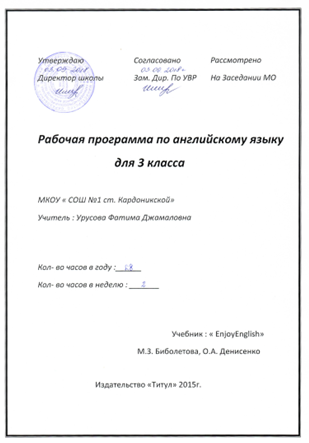 Пояснительная записка   В 2010 году принят Федеральный государственный общеобразовательный стандарт начального общего образования (ФГОC) , а следом изданы примерные программы по иностранному языку для данной ступени школьного образования. В этих документах признается, что иностранному языку принадлежит важное место в системе подготовки современного младшего школьника, которому предстоит жить в условиях поликультурного и полиязычного мира. Наряду с родным языком, русским языком и литературным чтением предмет “ иностранный язык “ формирует коммуникативную культуру, способствует их общему речевому развитию, расширению кругозора, воспитанию чувств и эмоций.ФГОС начального общего образования устанавливает требования к результатам обучения на трех уровнях: личностном,  метапредметном и предметном. Именно достижение предметных результатов является непрерывным условием готовности школьника к обучению данному предмету на следующей ступени. Затем планируемые результаты начального общего образования конкретизируются в ряде документов, сопровождающих федеральные образовательные стандарты второго поколения. УМК “ Enjoy English “ позволяет реализовать идеи нового образовательного стандарта и обеспечивает условия для индивидуального развития младшего школьника, для создания и поддержания мотивации при изучении английского языка и достижения запланированных результатов на всех уровнях: личностном, метапредметном и предметном.Рабочая программа составлена на основе:- Федерального государственного образовательного стандарта начального общего образования;- примерной программы по иностранным языкам – английский язык;- авторской программы курса английского языка к УМК «Enjoy English» Биболетовой М.З. для учащихся 3 классов общеобразовательных учреждений.Программа рассчитана на 68 часов – 2 часа в неделю. Каждый урок рассчитан на 40 минут.На уроках английского языка применяются индивидуально – личностный подход к каждому ученику, игровая форма деятельности, презентации к занятиям, электронное приложение к учебнику. Современный урок в третьем классе построен по следующим этапам – мотивация к учебной деятельности, актуализация опорных знаний и способов действия, выявление проблемы, решение проблемы, первичное закрепление материала, организация самостоятельной работы, рефлексия. Используются следующие методы и приемы: словесный метод, игровая технология, работа в парах и группах, демонстрационный метод, диалоговые технологии, компьютерные технологии, прием активизации мыслительной деятельности и рефлексивная работа.  После изучения каждого раздела тем учащиеся выполняют контрольную работу. В конце каждой учебной четверти учащиеся выполняют административную контрольную работу.  В конце учебного года осуществляется общий контроль полученных знаний, умений, навыков.Цели обучения английскому языкуВ процессе обучения английскому языку реализуются следующие цели:1. формирование умений общаться на английском языке с учетом речевых возможностей и потребностей младших школьников, элементарных коммуникативных умений в говорении, аудировании, чтении и письме;2. развитие личности, речевых способностей, внимания, мышления, памяти и воображения учащихся;3. обеспечение коммуникативно-психологической адаптации младших школьников к новому языковому миру для преодоления психологического барьера в использовании английского языка как средства общения;4. освоение элементарных лингвистических представлений, доступных младшим школьникам;5. приобщение детей к новому опыту с использованием английского языка, знакомство младших школьников с миром зарубежных сверстников и воспитание дружелюбного общения к представителям других стран;6. формирование речевых, интеллектуальных и познавательных способностей младших школьников.1.Роль и место дисциплины.Иностранный язык (ИЯ) наряду с русским языком и литературным чтением входит в предметную область «Филология». В настоящее время обучение ИЯ рассматривается как одно из приоритетных направлений модернизации современного школьного образования, что обусловлено целым рядом причин.Коренным образом изменился социальный статус «иностранного языка» как учебного предмета. Цивилизационные изменения общепланетного масштаба (глобализация, поликультурность, информатизация, взаимозависимость стран и культур) в совокупности с переменами, произошедшими в последние десятилетия внутри страны (изменение социально-экономичеких и политических основ Российского государства, открытость и интернационализация всех сфер общественной жизни, расширение возможностей международного и межкультурного общения, необходимость интеграции в мировое сообщество), привели к возрастанию роли иностранного языка в жизни личности, общества и государства. Из предмета, не имевшего реального применения и находившегося в сознании учащихся на одном из последних мест по степени значимости, ИЯ превратился в средство, реально востребованное личностью, обществом и государством.Стало очевидно, что существование и успешное развитие современного общества возможно только при определённом уровне иноязычной грамотности его членов. Иноязычная грамотность способствует:повышению конкурентоспособности государства, перестройке экономики внутри страны (самый большой барьер при осуществлении совместных международных проектов, создании совместных предприятий – языковой и культурный);вхождению, интеграции государства в мировое экономическое и культурное сообщество;доступу к информационной «вселенной» и новейшим информационным технологиям.Иноязычную грамотность в сложившихся условиях следует рассматривать как экономическую категорию. Интегрируясь с техническими науками, материальным производством, она превращается в непосредственную производительную силу.Роль ИЯ как учебного предмета возрастает также в связи с введением ФГОС-2, «где развитие личности обучающегося на основе универсальных учебных действий, познание и освоение мира составляют цель и основной результат образования». Переход от знаниевой парадигмы к образовательной делает огромный образовательный потенциал предмета «иностранный язык» особо востребованным. «Иностранный язык» поистине уникален по своим образовательным возможностям и способен внести свой особый вклад в главный результат образования – воспитание гражданина России.ИЯ является важнейшим средством воспитательного воздействия на личность. Будучи частью, инструментом культуры, ИЯ формирует личность человека через заложенные в языке видение мира, менталитет, отношение к людям и т. п., то есть через культуру народа, пользующегося данным языком как средством общения.ИЯ открывает непосредственный доступ к огромному духовному богатству другого народа, повышает уровень гуманитарного образования ученика, способствует будущему вхождению в мировое сообщество благодаря воспитанию уважения к иным культурам. Знакомство с культурой народа (народов) изучаемого языка способствует более глубокому осознанию своей родной культуры, воспитанию патриотизма и интернационализма. Знание ИЯ и культуры устраняет барьеры недоверия, даёт возможность нести и распространять свою культуру, создавать положительный образ своей страны за рубежом.Школьники овладевают рациональными приёмами изучения ИЯ и универсальными учебными действиями (УУД): пользоваться различными словарями и другой справочной литературой, находить информацию в Интернете, использовать электронные образовательные ресурсы, ориентироваться в информационно-образовательной среде и т. д.Обучение межкультурному общению способствует:1.Формированию активной жизненной позиции учащихся. На уроках ИЯ они получают возможность обсуждать актуальные проблемы и события, свои собственные поступки и поступки своих сверстников, учиться выражать своё отношение к происходящему, обосновывать собственное мнение. Всё это облегчает их дальнейшую социализацию;развитию коммуникативной культуры. Школьники учатся технике общения, овладевают речевым этикетом, стратегией и тактикой диалогического и группового общения, учатся быть вежливыми, доброжелательными речевыми партнёрами;общему речевому развитию учащихся. Они учатся более осознанно и внимательно относиться к выбору способов и средств выражения своих мыслей, совершенствуют умение планировать своё речевое поведение, ставить и решать коммуникативные задачи, развивать способность адекватно использовать имеющиеся речевые и неречевые средства общения; 	воспитанию внимательного отношения к тексту, формируя вдумчивого чтеца – качество, присущее каждому культурному человеку;расширению филологического кругозора через осознание особенностей своего мышления. На основе сопоставления иностранного и родного языков происходит уяснение того, что существуют разные способы выражения и оформления мыслей.Изучение ИЯ вносит заметный вклад в культуру умственного труда. «Иностранный язык» как учебный предмет готовит учеников к успешной социализации после окончания образовательного учреждения, учит успешно выстраивать отношения с другими людьми, работать в группе и коллективе. Владение ИЯ стало сегодня одним из условий профессиональной компетенции специалиста, поскольку знание ИЯ может существенно повлиять на его образовательные и самообразовательные возможности, выбор профессии и перспективу карьерного роста.2.Адресат. Данная программа предназначена для обучения учащихся 3классов английскому языку в МКОУ «СОШ №1 ст.Кардоникской » на основе линии УМК «Английский с удовольствием» авторов М.З.Биболетова, О.А.Денисенко, Н.Н.Трубанева (издательство «Титул»). 3. Программа по английскому языку для 3 класса разработана в соответствии с  требованиями Федерального государственного образовательного стандарта второго поколения (ФГОС-2) и Примерной программы начального общего образования по иностранному языку, базисного учебного плана и на основе авторской программы курса “Enjoy English” (авторы М.З. Биболетова, О.А.Денисенко, Н.Н. Трубанева). Рабочая разработана в целях конкретизации содержания образовательного стандарта с учетом межпредметных и внутрипредметных связей, логики учебного процесса и возрастных особенностей младших школьников. Программа детализирует и раскрывает содержание стандарта, определяет общую стратегию обучения, воспитания и развития учащихся средствами учебного предмета в соответствии с целями изучения английского языка, которые определены стандартом. Рабочая разработана в целях конкретизации содержания образовательного стандарта с учетом межпредметных и внутрипредметных   связей, логики учебного процесса и возрастных особенностей младших школьников. Рабочая программа дает условное распределение учебных часов по крупным разделам курса, а также определяет предметное содержание речи, на котором целесообразно проводить обучение.4.Цели и задачи, решаемые при реализации рабочей программы.Иностранный язык – один из важных и относительно новых предметов в системе подготовки современного младшего школьника в условиях поликультурного и полиязычного мира. Наряду с русским языком и литературным чтением он входит в число предметов филологического цикла и формирует коммуникативную культуру школьника, способствует его в общему речевому развитию, расширению кругозора и воспитанию. Интегративной целью обучения иностранному языку в начальной школе является формирование элементарной коммуникативной компетенции младшего школьника на доступном для него уровне в основных видах речевой деятельности: аудировании, говорении, чтении и письме.Элементарная коммуникативная компетенция понимается как способность и готовность младшего школьника осуществлять межличностное и межкультурное общение с носителями изучаемого языка в устной и письменной форме в ограниченном круге типичных ситуаций и сфер общения, доступных для младшего школьника. Следовательно, изучение английского языка в начальной школе направлено на достижение следующих целей:  формирование умения общаться на английском языке на элементарном уровне с учетом речевых возможностей и потребностей младших школьников в устной (аудирование и говорение) и письменной (чтение и письмо) формах;приобщение детей к новому социальному опыту с использованием английского языка: знакомство младших школьников с миром зарубежных сверстников, с зарубежным детским фольклором и доступными образцами художественной литературы; воспитание дружелюбного отношения к представителям других стран;развитие речевых, интеллектуальных и познавательных способностей младших школьников, а также их общеучебных умений; развитие мотивации к дальнейшему овладению иностранным языком;воспитание и разностороннее развитие младшего школьника средствами иностранного языка.Деятельностный характер предмета «Иностранный язык» соответствует природе младшего школьника, воспринимающего мир целостно, эмоционально и активно. Это позволяет включать иноязычную речевую деятельность в другие виды деятельности, свойственные ребенку данного возраста (игровую, познавательную, художественную, эстетическую и др.), дает возможность осуществлять разнообразные связи с предметами, изучаемыми в начальной школе, и формировать межпредметыне общеучебные предметы и навыки.Исходя из сформулированных целей, изучение предмета «Иностранный язык» направлено на решение следующих задач: формирование представлений об английском языке как средстве общения, позволяющем добиваться взаимопонимания между людьми, узнавать новое через звучащие и письменные тексты;расширение лингвистического кругозора младших школьников; освоение элементарными лингвистическими представлениями, необходимыми для овладения устной и письменной речью на английском языке на элементарном уровне;обеспечение коммуникативно-психологической адаптации младших школьников к новому языковому миру для преодоления в дальнейшем психологического барьера и использования английского языка как средства общения;развитие личностных качеств младшего школьника, его внимания, мышления, памяти и воображения в процессе участия в моделируемых ситуациях общения, ролевых играх; в ходе овладения языковым материалом;развитие эмоциональной сферы детей в процессе обучающих игр, учебных спектаклей с использованием английского языка;приобщение младших школьников к новому социальному опыту за счет проигрывания на английском языке различных ролей в игровых ситуациях, типичных для семейного, бытового, учебного общения;развитие познавательных способностей, овладение умениями координированной работы с разными компонентами учебно-методического комплекта (учебником, рабочей тетрадью, аудиоприложением, мультимедийным приложением, и т.д.), умением работы в паре, в группе. 5.Специфика программыПрограмма позволяет распределять учебный материал в зависимости от  конкретных условий обучения и концепций авторов учебника, при таком подходе ученик получает возможность продвигаться в его усвоении своим темпом, в наиболее подходящем ему режиме.. В  программе  заранее учтены все его особенности и спрогнозированы трудности овладения им учащимися  начальной школы и с различными установками на изучение ИЯ в школе.	Программа ориентирована на новые исторические условия, потребности сегодняшнего дня, идеи демократизации,  гуманизации и информатизации образования с применением новейших высоких технологий, плюрализма в решении многих вопросов, что позволило учитывать разнообразные образовательные потребности учащихся начальной школы.6.Основные содержательные линии.В курсе иностранного языка можно выделить следующие содержательные линии:коммуникативные умения в основных видах речевой деятельности: аудировании, говорении, чтении и письме;языковые средства и навыки пользования ими;социокультурная осведомленность;общеучебные и специальные учебные умения.Основной содержательной линией из четырех перечисленных являются коммуникативные умения, которые представляют собой результат овладения иностранным языком на данном этапе обучения. Формирование коммуникативных умений предполагает овладение языковыми средствами, а также навыками оперирования ими в процессе общения в устной и письменной форме. Таким образом, языковые навыки представляют собой часть названных сложных коммуникативных умений. Формирование коммуникативной компетенции также неразрывно связано с социокультурной осведомленностью младших школьников. Все указанные содержательные линии находятся в тесной взаимосвязи, и отсутствие одной из них нарушает единство учебного предмета «Иностранный язык».Обучение по перечисленным видам речевой деятельности происходит во взаимосвязи. Однако наблюдается некоторое устное опережение, вызванное объективными причинами: овладение письменными формами общения (чтением и письмом), связанное с необходимостью формирования техники чтения и письма, происходит более медленно. Поэтому темпы овладения разными видами учебной деятельности уравнивается только к концу обучения в начальной школе.Содержание курсаПредметное содержание речи.Предметное содержание устной и письменной речи соответствует образовательным и воспитательным целям, а также интересам и возрастным особенностям младших школьников и включает следующее.Знакомство.  С одноклассниками, учителем, персонажами детских произведений: имя, возраст. Приветствие, прощание ( с использованием типичных фраз речевого этикета).Я и моя семьи. Члены семьи, их имена, возраст, внешность, черты характера, увлечения/хобби. Мой день (распорядок дня, домашние обязанности). Покупки в магазине: одежда, обувь, основные продукты питания. Любая еда. Семейные праздники: день рождения, Новый год/Рождество. Подарки.Мир моих увлечений. Мои любимые занятия. Виды спорта и спортивные игры. Мои любимые сказки. Выходной день (в зоопарке, цирке), каникулы.Я и мои друзья. Имя, возраст, внешность, характер, увлечение/хобби. Совместные занятия. Письмо зарубежному другу. Любимое домашнее животное: имя, возраст, цвет, размер, характер, что умеет делать.Моя школа. Классная комната, учебные предметы, школьные принадлежности. Учебные занятия на уроках.Мир вокруг меня. Мой дом/квартира/комната: названия комнат, их размер, предметы мебели и интерьера. Природа. Дикие и домашние животные. Любимое время года. Погода.Страна/страны изучаемого языка и родная страна. Общие сведения: название, столица. Литературные персонажи популярных книг моих сверстников (имена героев книг, черты характера). Небольшие произведения детского фольклора на изучаемом иностранном языке (рифмовки, стихи, песни, сказки).Некоторые формы речевого и неречевого этикета стран изучаемого языка в ряде ситуаций общения (в школе, во время совместной игры, в магазине).Коммуникативные умения по видам речевой деятельностиВ русле говоренияДиалогическая формаУметь вести:Этикетные диалоги в типичных ситуациях бытового, учебно-трудового и межкультурного общения;Диалог-расспрос (запрос информации и ответ на него);Диалог-побуждение к действию.Монологическая формаУметь пользоваться:Основными коммуникативными типами речи: описание, сообщение, рассказ, характеристика (персонажей).В русле аудированияВоспринимать на слух и понимать:речь учителя и одноклассников в процессе общения на уроке;небольшие доступные тексты в аудиозаписи, построенные на изученном языковом материале.В русле чтенияЧитать:вслух небольшие тексты, построенные на изученном языковом материале;про себя и понимать тексты, содержащие как изученный языковой материал, так и отдельные новые слова, находить в тексте необходимую информацию (имена персонажей, где происходят действия и т.д.)В русле письмаВладеть:техникой письма (графикой, каллиграфией, орфографией);основами письменной речи: писать с опорой на образец поздравление с праздником, короткое личное письмо.Языковые средства и навыки пользования имиАнглийский язык	Графика, каллиграфия, орфография. Все буквы английского алфавита. Основные буквосочетания. Звукобуквенные соответствия. Знаки транскрипции. Апостроф. Основные правила чтения и орфографии. Написание наиболее употребительных слов, вошедших в активный словарь.	Фонетическая сторона речи. Адекватное произношение и различение на слух всех звуков и звукосочетаний английского языка. Соблюдение норм произношения: долгота и краткость гласных, отсутствие оглушения звонких согласных в конце слога или слова, отсутствие смягчения согласных перед гласными. Дифтонги. Связующее “r” (there is/there are).Ударение в слове, фразе. Отсутствие ударения на служебных словах (артиклях, союз, предлогах). Членение предложений на смысловые группы. Ритмико-интонационные особенности повествовательного, побудительного и вопросительного (общий и специальный вопрос) предложений. Интонация перечисления.           Лексическая сторона речи: лексические единицы ,обслуживающие ситуации общения, в пределах тематики начальной школы для двухстороннего (рецептивного и продуктивного)усвоения, простейшие устойчивые словосочетания, оценочная лексика и речевые клише как элементы речевого этикета, отражающие культуру англоговорящих стран. Интернациональные слова (например,doctor,film).Начальное представление о способах словообразования, суффиксация, словосложение, конверсия.Грамматическая сторона речи.основные коммуникативные типы предложений:повествовательное,вопросительное,побудительное.общий и специальный вопрос.Вопросительные слова:what,who,when,why,how.Порядок слов в предложении.утвердительные и отрицательные предложения.Простые предложения с простым глагольным сказуемым(He speaks English),составным именным (My family is big)и состьавным глагольным(I like to dance.She can skate well.)сказуемымглагол –связкаto be.Вспомогательный глагол to do.модальные глаголы can,must,may.Глагольной конструкции “I’d like to”.существительные в единственном и множественном числе.местоимения:личные,притяжательные.Количественные числительные до 10.Контрольные работы:I четверть--«Добро пожаловать в Зеленую школу»-контроль чтения,говорения,аудирования.  Проект «Меню школьных завтраков для учеников лесной школы»II четверть-« Счастливые зеленые уроки» -контроль чтения,говорения,аудирования. Проект «С Новым годом!Счастливого Рождества».III четверть-«Поговорим о новом друге» -контроль чтения,говорения,аудирования Проект «Поздравительная открытка»IV четверть-«Рассказываем истории и пишем письма нашим друзьям» -контроль чтения,говорения,аудированияПроект «Письмо зарубежному другу»Итоговая контрольная работа.Требования к  уровню подготовки обучающихся 3классаМетапредметными результатами изучения курса «Иностранный язык» во 3 - м классе являются:-развитие умения взаимодействовать с окружающими;-расширение общего лингвистического кругозора;-развитие познавательной, эмоциональной и волевой сфер младшего школьника;формирование мотивации к изучению иностранного языка;овладение умением координированной работы с разными компонентами учебно-методического комплекта(учебником, аудиодиском и т.д)   	Личностными результатами изучения предмета «Иностранный язык» во 2 - м классе является общее представление о мире как о многоязычном и поликультурном сообществе; осознание языка, в том числе английского, как основного средства общения между людьми; знакомство с миром зарубежных сверстников с использованием средств изучаемого иностранного языка(через детский фольклор, некоторые образцы детской художественной литературы, традиции). В результате изучения английского языка ученик должен:знать/ пониматьалфавит, буквы, основные словосочетания(ck,ey,th,ee), звуки английского языка;основные правила чтения:гласных букв (Aa,Ee,Ii,Oo,Uu) в открытом и закрытом типе слога; буквосочетаний (ey,you,ck,th,ee); и орфографии английского языка;особенности интонации основных типов предложений;название страны, родины английского языка, ее столицы;имена наиболее известных персонажей английских детских литературных произведений;наизусть рифмованные произведения детского фольклора (доступные по форме и содержанию).уметьв области аудирования:понимать на слух речь учителя, одноклассников, основное содержание облегченных, доступных по объему текстов, с опорой на зрительную наглядность;в области говорения:участвовать в элементарном этикетном диалоге (знакомство, поздравление, благодарность, приветствие);расспрашивать собеседника, задавая простые вопросы (Кто?, Что?, Где?, Когда?, Почему?), и отвечать на них;кратко рассказывать о себе, своей семье, друге;составлять небольшие описания предмета, картинки (о природе, школе) по образцу;в области чтения:читать вслух, соблюдая правила произношения и соответствующую интонацию, доступные по объему тексты, построенные на изученном языковом материале;читать про себя, понимать основное содержание доступных по объему текстов, построенных на изученном языковом материале, пользуясь в случае необходимости двуязычным словарем;в области письма и письменной речи:списывать текст, вставляя в него пропущенные слова в соответствии с контекстом;писать краткое поздравление с опорой на образец.использовать приобретенные знания и коммуникативные умения в практической деятельности и повседневной жизни для:устного общения с носителями английского языка в доступных младшим школьникам пределах; развития дружелюбного отношения к представителям других стран;преодоления психологических барьеров в использовании английского языка как средства общения;ознакомления с детским зарубежным фольклором и доступными образцами художественной литературы на английском языке;более глубокого осознания некоторых особенностей родного языка.Формой организации учебного процесса является урок.Технологии обучения:технология системно-деятельностного подхода,здоровьесберегающие технологии,игровые,ИКТ,проектная методика,технология «Языковой портфель»,технология критического мышления,личностно-ориентированная технологияВиды контроля: текущий,тематический,итоговый,самоконтроль,взаимоконтроль.Формы контроля:Комбинированный, групповой,парный,фронтальный,проект,устный,письменный.Требования к личностным, метапредметным, предметным результатамФедеральный государственный образовательный стандарт начального общего образования устанавливает требования к результатам обучающихся, освоивших программу 3 класса на трёх уровнях – личностном, метапредметном и предметном.Личностные результатыформировать представление об английском языке как средстве установления взаимопонимания с представителями других народов, в познании нового, как средстве адаптации в иноязычном окружении;формировать уважительное отношения к иному мнению, к культуре других народов;формировать дружелюбное отношение и толерантность к носителям другого языка на основе знакомства с жизнью своих сверстников в англо-язычных странах, с детским фольклором и доступными образцами детской художественной литературы;развивать самостоятельность, целеустремлённость, доброжелательность, эмоционально-нравственную отзывчивость,  понимании чувств других людей, соблюдении норм речевого и неречевого этикета;понимать новую для школьника социальную роль обучающегося,  формировать устойчивую мотивацию к овладению иностранным языком;развивать навыки сотрудничества с учителем, другими взрослыми и сверстниками в разных ситуациях общения в процессе совместной деятельности, в том числе проектной;формировать установки на безопасный, здоровый образ жизниМетапредметные результатыпринимать задачи учебной и коммуникативной деятельности, в том числе творческого характера, осуществлять поиск решения задачи, например, подбирать адекватные языковые средства в процессе общения на английском языке;планировать, выполнять и оценивать свои учебные/коммуникативные действия в соответствии с поставленной задачей и условиями её реализации;понимать причины неуспеха учебной деятельности и действовать с опорой на изученное правило/алгоритм с целью достижения успеха;использовать знаково-символические средства представления информации для создания моделей изучаемых объектов;использовать речевые средства и средства информационных технологий для решения коммуникативных и познавательных задач;использовать различные способы поиска информации в соответствии с решаемой коммуникативной/познавательной задачей;анализировать, сравнивать, обобщать, классифицировать, группировать по отдельным признакам языковую информацию на уровне звука, буквы, слова, предложения;владеть базовыми грамматическими понятиями, отражающими существенные связи и отношения;передавать, фиксировать информацию в таблице;опираться на языковую догадку в процессе чтения/восприятия на слух текстов на английском языке;владеть умениями смыслового чтения текстов разных стилей и жанров в соответствии с целями и коммуникативными задачами (с пониманием основного содержания, с полным пониманием);осознанно строить речевое высказывание в соответствии с задачами коммуникации в устной и письменной форме;слушать и слышать собеседника, вести диалог, признавать возможность существования различных точек зрения и права каждого иметь свою, договариваться в распределении ролей в процессе совместной деятельности;осуществлять взаимный контроль в совместной деятельности, адекватно оценивать собственное поведение и поведение окружающих:работать в материальной и информационной среде: комплексно использовать разные компоненты УМК (учебник, рабочую тетрадь, аудиоприложение), обучающую компьютерную программу.Предметные результатыКоммуникативная компетенция (владение иностранным языкомкак средством общения)ГоворениеУченик научится:описывать животное/ предмет. кратко высказываться о себе, своей семье, своем друге, своем домашнем животном, герое сказки / мультфильма.читать стихи, песни, рифмовки.участвовать в элементарных диалогах: этикетном (приветствовать и отвечать на приветствие, прощаться, выражать благодарность); диалоге-расспросе задавать простые вопросы: кто?, что?, где?, когда? и отвечать на них.), поздравлять и благодарить за поздравление; выражать благодарность в процессе совместной деятельности.Ученик получит возможность научиться:описывать животное/ предмет, указывая название, качество, размер, цвет, количество, принадлежность и выражать своё отношение к животному/ предмету.составлять краткую характеристику  себе, своей семье, своему другу, своему домашнему животному, герою сказки / мультфильма: называть имя, возраст, место проживания; описывать внешность, характер; сообщать что умеет делать и каково любимое занятие; выражать своё отношение (нравится/ не нравится).воспроизводить выученные стихи, песни, рифмовки.участвовать в элементарном диалоге: этикетном (приносить извенение); диалоге-расспросе (распрашивать собеседника куда?, зачем?, почему? и отвечать на его вопросы); диалог-побуждение к действию (обращаться с просьбой, выражать готовность или отказ её выполнить; предлагать сделать что-либо вместе и соглашаться/не соглашаться на предложение партнёра), предлагать угощение, благодарить за угощение / вежливо отказываться от угощения.АудированиеУченик научится:различать на слух звуки, звукосочетания, слова, предложения английского языка;различать на слух интонацию и эмоциональную окраску фраз;воспринимать и понимать речь учителя и одноклассников в процессе диалогического общения на уроке и вербально/невербально реагировать на услышанное;воспринимать на слух и понимать с опорой на наглядность (иллюстрации) небольшие сообщения, построенные на знакомом лексико-грамматическом материале.Ученик получит возможность научиться:воспринимать на слух аудиотекст, построенный на знакомом языковом материале и полностью понимать содержащуюся в нём информацию;использовать контекстуальную или текстовую догадку при восприятии на слух текстов, содержащих некоторые незнакомые слова.ЧтениеУченик научится:соотносить графический образ слова с его звуковым образом на основе знания основных правил чтения, соблюдать правильное ударение в словах и фразах.читать выразительно вслух небольшие тексты, содержащие только изученный языковой материал, соблюдая правила произношения и соответствующую интонацию;читать про себя и понимать полностью учебные тексты, содержащие только изученный языковой материал.читать вслух небольшой текст, построенный на изученном языковом материале, соблюдая правила произношения и соответствующую интонацию.Ученик получит возможность научиться:читать про себя и понимать несложные тексты и находить в них необходимую или интересующую информацию;не обращать внимания на незнакомые слова, не мешающие понять основное содержание текста.читать про себя и полностью понимать тексты, включающие небольшое количество новых лексических единиц, используя при этом справочный материал из рубрики “Look and learn!”ПисьмоУченик научится:писать  отдельные слова полупечатным шрифтом;списывать текст;выписывать из текста слова, словосочетания и предложения;заполнять таблицу по образцу;подписывать картинки.восстанавливать слово, предложение, текст..Ученик получит возможность научиться:отвечать письменно на вопросы к тексту, картинке.отвечать на письмо, дописывая предложениязаполнять простую анкетуписать поздравления с Новым годом, Рождеством, днём рождения с опорой на образец.писать короткое личное письмо зарубежному другу.1.2. Языковая компетенция (владение языковыми средствами)Графика, каллиграфия, орфография  научится:пользоваться английским алфавитом, знать последовательность букв в нем;воспроизводить графически и каллиграфически корректно все английские буквы алфавита (полупечатное написание букв, слов);списывать текст;находить и сравнивать (в объеме содержания курса) такие языковые единицы, как звук, буква, слово;применять основные правила чтения и орфографии, изученные в 3 классе отличать буквы от знаков транскрипции.  получит возможность научиться:сравнивать и анализировать буквосочетания английского языка и их транскрипцию;группировать слова в соответствии с изученными правилами чтения;уточнять написание слова по словарю учебника;использовать экранный перевод отдельных слов.Фонетическая сторона речи  научится:адекватно произносить и различать на слух все звуки английского языка; соблюдать нормы произношения звуков;соблюдать правильное ударение в изолированных словах и фразах, членение предложений на смысловые группы;соблюдать особенности интонации основных типов предложений;корректно произносить предложения с точки зрения их ритмико-интонационных особенностей.  получит возможность научиться:соблюдать долготу и краткость гласных; не оглушать звонкие согласные в конце слов; не смягчать согласные перед гласными; распознавать случаи использования связующего «r» и соблюдать их в речи;соблюдать интонацию перечисления;соблюдать правило отсутствия ударения на служебных словах (артиклях, союзах, предлогах);читать изучаемые слова по транскрипции;писать транскрипцию отдельных звуков, сочетаний звуков по образцу.Лексическая сторона речи  научится:распознавать и употреблять в речи изученные в пределах тематики начальной школы лексические единицы (слова, словосочетания, оценочную лексику, речевые клише), соблюдая лексические нормы;оперировать в процессе общения активной лексикой в соответствии с коммуникативной задачей;восстанавливать текст в соответствии с решаемой учебной задачей     получит возможность научиться:узнавать простые словообразовательные элементы (словосложение, аффиксацию, конверсию);опираться на языковую догадку при восприятии интернациональных и сложных слов в процессе чтения и аудирования;Грамматическая сторона речи  научится:распознавать и употреблять в речи основные коммуникативные типы предложений, общий и специальный вопросы, утвердительные и отрицательные предложения;распознавать и употреблять в речи изученные существительные с неопределенным/определенным/нулевым артиклем, в единственном и во множественном числе; притяжательный падеж существительных; глагол-связку to be; глаголы в Present Simple; модальные глаголы can, must, may; количественные (до100) и порядковые (до30) числительные; наиболее употребительные предлоги для выражения временных и пространственных отношений.  получит возможность научиться:узнавать сложносочиненные предложения с союзами and и but;использовать в речи безличные предложений (It’s 5 o’clock. It’s cold. It’s interesting.);оперировать в речи неопределёнными местоимениями;распознавать в тексте и дифференцировать слова по определеннымпризнакам (существительные, прилагательные, модальные/смысловыеглаголы);оперировать в речи наречиями времени и степени.1.3. Социокультурная осведомленность  научится:называть страны изучаемого языка по-английски;узнавать некоторых литературных персонажей известных детских произведений, сюжеты некоторых популярных сказок, написанных на изучаемом языке, небольшие произведения детского фольклора (стихов, песен);соблюдать элементарные нормы речевого и неречевого поведения, принятые в стране изучаемого языка, в учебно-речевых ситуациях.  получит возможность научиться:называть столицы стран изучаемого языка по-английски;рассказывать о некоторых достопримечательностях стран изучаемого языка;воспроизводить наизусть небольшие произведения детского фольклора (стихи, песни) на английском языке;осуществлять поиск информации о стране изучаемого языка в соответствии с поставленной учебной задачей в пределах тематики, изучаемой в начальной школе.2. Предметные результаты в познавательной сфере научится:сравнивать языковые явления родного и иностранного языков на уровне отдельных звуков, букв, слов, словосочетаний, простых предложений;действовать по образцу при выполнении упражнений и составлении собственных высказываний в пределах тематики начальной школы;совершенствовать приемы работы с текстом с опорой на умения, приобретенные на уроках родного языка (прогнозировать содержание текста по заголовку, иллюстрациям и др.);пользоваться справочным материалом, представленным в доступном данному возрасту виде (правила, таблицы);осуществлять самонаблюдение и самооценку в доступных младшему школьнику пределах.3. Предметные результаты в ценностно-ориентационной сфере научится:представлять изучаемый иностранный язык как средство выражения мыслей, чувств, эмоций;приобщаться к культурным ценностям другого народа через произведения детского фольклора, через непосредственное участие в туристических поездках.4. Предметные результаты в эстетической сфере научится:владеть элементарными средствами выражения чувств и эмоций на иностранном языке;осознавать эстетическую ценность литературных произведений в процессе знакомства с образцами доступной детской литературы.5. Предметные результаты в трудовой сференаучится:следовать намеченному плану в своем учебном трудеОбъем и сроки обучения.Реализация программы предполагается в условиях классно-урочной системы обучения, на  освоение которой  отводится 34 учебных недели из расчета  2 часа в неделю.Всего – 68 часов.Учебно–методическое и материально-техническое  обеспечение  образовательного  процессаРабочая программа обеспечивается компонентами УМК М.З.Биболетова, О.А.Денисенко, Н.Н.Трубанева  для  3 класса (Обнинск, «Титул» 2012 г.)Биболетова М.З. «Английский с удовольствием» / ”Enjoy English”: учебник для 3 класса /М.З.Биболетова, О.А.Денисенко, Н.Н.Трубанова. – Обнинск: Титул, 2012.Биболетова М.З. «Английский с удовольствием» / ”Enjoy English”: книга для учителя к учебнику для 3 класса / М.З.Биболетова, О.А.Денисенко, Н.Н.Трубанова. – Обнинск: Титул.Биболетова М.З. «Английский с удовольствием»/”Enjoy English”: рабочая тетрадь к  учебнику для 3класса / М.З.Биболетова, О.А.Денисенко, Н.Н.Трубанова. – Обнинск: Титул,2011Биболетова М.З. «Английский с удовольствием» / ”Enjoy English”: аудиоприложение (CD MP3) к учебнику для 3 класса / М.З.Биболетова, О.А.Денисенко, Н.Н.Трубанова. – Обнинск: Титул, 2011.Программное обеспечение. Обучающая компьютерная программа “Enjoy Listening and Playing” к учебнику для 3 класса. – Обнинск: Титул, 2010..”Enjoy English”. Интерактивные плакаты. Обучающая компьютерная программа. 2-4 классы. – Обнинск: Титул, 2010.деятельности.Книгопечатная продукция1) Биболетова М.З. «Английский с удовольствием» / ”Enjoy English”: учебник для 3класса /М.З.Биболетова, О.А.Денисенко, Н.Н.Трубанова. – Обнинск: Титул, 2012.Биболетова М.З. «Английский с удовольствием» / ”Enjoy English”: книга для учителя к учебнику для 3 класса / М.З.Биболетова, О.А.Денисенко, Н.Н.Трубанова. – Обнинск: Титул.Биболетова М.З. «Английский с удовольствием»/”Enjoy English”: рабочая тетрадь к  учебнику для 3 класса / М.З.Биболетова, О.А.Денисенко, Н.Н.Трубанова. – Обнинск: Титул,20112)Федеральный государственный образовательный стандарт нового поколенияначального  общего  образования.3)Примерная  программа  среднего  образования по  иностранному языку.4)Рабочая программа по английскому языку .2-4 классы по УМК “Enjoy English”Авт.-составитель Л.И.Леонтьева(Планета,2011(Образовательный стандарт)Книгопечатная продукция(для  личного пользования учащихся)Биболетова М.З. «Английский с удовольствием» / ”Enjoy English”: учебник для 3 класса /М.З.Биболетова, О.А.Денисенко, Н.Н.Трубанова. – Обнинск: Титул, 2012.Биболетова М.З. «Английский с удовольствием»/”Enjoy English”: рабочая тетрадь к  учебнику для 3 класса / М.З.Биболетова, О.А.Денисенко, Н.Н.Трубанова. – Обнинск: Титул,2011Биболетова М.З. «Английский с удовольствием»/”Enjoy English”: рабочая тетрадь№2 Контрольные работы к  учебнику для 3 класса / М.З.Биболетова, О.А.Денисенко, Н.Н.Трубанова. – Обнинск: Титул,2012Технические средства обученияКомпьютер, мультимедийный проектор, экспозиционный экран.МагнитофонМультимедийные средства обученияПрограммное обеспечение. Обучающая компьютерная программа “Enjoy Listening and Playing” к учебнику для 3класса. – Обнинск: Титул, 2010.”Enjoy English”. Интерактивные плакаты. Обучающая компьютерная программа. 2-4 классы. – Обнинск: Титул, 2010.деятельности.Дополнительный учебный материал1. Сборник песен для начальной школы "Game-Songs". – Обнинск: Титул, 20102. Воронова Е.Г. Английский язык Тесты. Дидактические материалы к учебнику М.З. Биболетовой и др. «Enjoy English-1 – М.: Айрис-пресс, 2009. 3. Контрольно-измерительные материалы. Английский язык: 3 класс /Сост. Г.Г. Кулинич.-М.: ВАКО, 2010. 4.Виртуальная школа Кирилла и Мефодия. Уроки английского языка.5. Обучающая компьютерная программа к учебнику  «Английский с удовольствием», 3класс (CD)6.Английский язык детям // httpmwww.bilingual.ru.	Информация об используемом учебнике.	Учебно-методический комплект «Английский с удовольствием» (3класс) предназначен для обучения английскому языку учащихся начальных классов общеобразовательных учреждений. С него начинается систематическое изучение английского языка по курсу «Английский с удовольствием», который охватывает начальную и основную школу (2 – 9 классы), обеспечивая преемственность между начальным и средним этапами обучения английскому языку.	«Английский с удовольствием» (3 класс) написан в русле коммуникативно-когнитивного подхода, который является ведущим в современной методике.	Учебник ориентирован как на обучение учащихся общению на английском языке, так и на интеллектуальное, эмоциональное и общее речевое развитие детей средствами английского языка.Содержание курса соответствует требованиям федерального государственного стандарта нового поколения начального общего образования и Примерной программы по английскому языку для начальной школы. К курсу «Английский с удовольствием» для 2-4 классов разработана Авторская программа, которая имеет гриф Министерства образования и науки РФ.